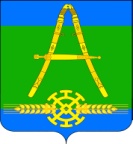 АДМИНИСТРАЦИЯ АЛЕКСАНДРОВСКОГО СЕЛЬСКОГО ПОСЕЛЕНИЯ  УСТЬ-ЛАБИНСКОГО  РАЙОНАР А С П О Р Я Ж Е Н И Еот 22.07. 2014 г.    					                                        № 93-рхутор АлександровскийО содействии избирательным комиссиямв организации подготовки и проведения выборов главы и депутатов Совета Александровского сельского поселения Усть-Лабинского района 14 сентября 2014 годаВ целях оказания содействия избирательным комиссиям в организации подготовки и проведения выборов главы и депутатов Совета Александровского сельского поселения Усть-Лабинского района, руководствуясь федеральными законами от 12 июня 2002 года № 67-ФЗ «Об основных гарантиях избирательных прав и права на участие в референдуме граждан Российской Федерации», от 06 октября 2003 года № 131 -ФЗ «Об общих принципах организации местного самоуправления в Российской Федерации»:      1. Утвердить состав рабочей группы по оказанию организационно-технического содействия участковой избирательной комиссии в период подготовки и проведения выборов главы и депутатов Совета Александровского сельского поселения Усть-Лабинского района согласно приложению №1.     2. Утвердить план организационно-технических мероприятий по подготовке и проведению выборов главы и депутатов Совета Александровского сельского поселения Усть-Лабинского района  согласно приложению №2.     3. Контроль за исполнением настоящего распоряжения возложить на главу Александровского сельского поселения Усть-Лабинского района Н.И. Извекова.      4. Настоящее распоряжение вступает в силу со дня его подписания.Глава Александровского сельского поселенияУсть-Лабинского района                                                                   Н.И. ИзвековПриложение № 1 к распоряжению администрации Александровского сельского поселения Усть-Лабинского районаот 22 июля 2014 года № 93-рСостав рабочей группы по оказанию организационно-технического содействия участковой избирательной комиссии в период подготовки и проведения выборов главы и депутатов Совета Александровского сельского поселения Усть-Лабинского районаРуководитель рабочей группы:Бородкина Татьяна Александровна      -   ведущий специалист общего отдела                                                   администрации Александровского сельского                                                             поселения Усть-Лабинского районаЗаместитель руководителя рабочей группы:Доценко Ольга Владимировна         -   директор МКУ «СЦ «Вега»                                                               (по согласованию)Члены рабочей группы:Горелых Татьяна Дмитриевна   -  специалист 2-й категории финансового  отдела                                           администрации Александровского сельского                                                     поселения Усть-Лабинского районаГолышева Ольга Адольфовна - делопроизводитель с исполнением обязанностей                                            по воинскому учету и бронированию граждан Фокина Ольга Ивановна  -   председатель Совета ветеранов Александровского                                                   сельского поселения Усть-Лабинского района                                                   (по согласованию)Глава Александровского сельскогоПоселения Усть-Лабинского района                                    Н.И. ИзвековПриложение № 2 к распоряжению администрации Александровского сельского поселения Усть-Лабинского районаот 22 июля 2014 года № 93-рПлан мероприятий по содействиюизбирательным комиссиям Александровского сельского поселения Усть-Лабинского района в организации подготовки и проведения выборов главы и депутатов Совета Александровского сельского поселения Усть-Лабинского района14 сентября 2014 годаГлава Александровского сельскогоПоселения Усть-Лабинского района                                    Н.И. Извеков№ п\пНаименование мероприятияСрок исполненияОтветственный за исполнение1.Организация выдвижения в составы участковых избирательных комиссий поселения июль 2014г. Бородкина Т.А. ведущий специалист общего отдела администрации2.Определение помещений для работы участковых избирательных комиссийиюль 2014г.Бородкина Т.А. ведущий специалист общего отдела администрации3.Выделение помещений для проведения встреч зарегистрированных кандидатов, их доверенных лиц с избирателямив соответствии с законодательствомИзвеков Н.И., глава поселения4.Подготовка правового акта о выделении специальных мест для размещения предвыборных печатных агитационных материалов на территории поселенияв соответствии с законодательствомСлесаренко Е.В., специалист 2-й категории общего отдела администрации5.Своевременное информирование населения о подготовке и проведении выборовв течение всего периода подготовки и проведения выборовБородкина Т.А. ведущий специалист общего отдела администрации6.Обеспечение участия председателей и секретарей участковых избирательных комиссий в семинарах по подготовке и проведению выборов июль – сентябрь Бородкина Т.А. ведущий специалист общего отдела администрации7. Закрепление работников администрации поселения за избирательными участками июльИзвеков Н.И., глава поселения8.Разработка плана мероприятий по обеспечению охраны избирательных участков, избирательных комиссий и документации  июль Быканов Д.В., УУП  (по согласованию)9.Организация охраны избирательных участков и избирательных комиссийсентябрь Быканов Д.В., УУП  (по согласованию)10.Проведение мероприятий с подведомственными учреждениями и предприятиями по повышению явки и информированию избирателейв течение всего периода подготовки и проведения выборовчлены рабочей группы по подготовке и проведению выборов11.Организация обеспечения антитеррористической и пожарной безопасности на избирательных участках в день выборов14.09.2014 годаБыканов Д.В., УУП  (по согласованию)12.Оказание содействия в размещении материалов по избирательной тематике в печатных средствах массовой информации июль-сентябрь Бородкина Т.А. ведущий специалист общего отдела администрации13.Осуществление контроля за выполнением мероприятий, направленных на подготовку и проведение выборов главы и депутатов Совета Александровского  сельского поселения в течение всего периода подготовки и проведения выборовБородкина Т.А. ведущий специалист общего отдела администрации14.Организация размещения баннеров, информационной продукции, о подготовке и проведении выборовиюль-сентябрь Бородкина Т.А. ведущий специалист общего отдела администрации15.Размещение на официальном сайте нормативных документов о деятельности избирательных комиссий, мероприятиях, проводимых в рамках проведения выборов, о ходе голосования и итогах выборовиюль-сентябрь Бородкина Т.А. ведущий специалист общего отдела администрации16.Организация культурно-массовых и развлекательных мероприятий на избирательных участках14.09.2014Парамонова О.В., директор МКУК «Александровский»                                                        Александровского сельского поселения                                                     Усть-Лабинского района19.Организация голосования жителей поселения с ограниченными возможностямисентябрь Бородкина Т.А. ведущий специалист общего отдела администрации